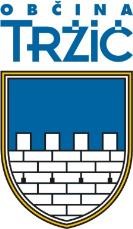 __________________________________________________________ Številka:  900-0003/2021 Datum:    17. 2. 2021 ZAPISNIK 8. KORESPONDENČNE SEJE          OBČINSKEGA SVETA OBČINE TRŽIČ, ki je potekala po elektronski pošti, in sicer od ponedeljka, 15. 2. 2021 od 11. ure do srede, 17. 2. 2020 do 14.00 ure. Korespondenčna seja je bila sklicana na podlagi 20. člena Statuta Občine Tržič (Uradni list RS, št. 19/13, 74/15) ter 5., 47. in 48. člena Poslovnika Občinskega sveta Občine Tržič (uradno prečiščeno besedilo; Uradni list RS, št. 15/17).Člani Občinskega sveta Občine Tržič so po elektronski pošti prejeli vabilo na 8. korespondenčno sejo, ki je potekala od ponedeljka, 15. 2. 2021 od 11. ure do srede, 17. 2. 2021 do 14. ure. DNEVNI RED:KMVVI – Imenovanje treh predstavnikov ustanovitelja v Svet zavoda Osnovna šola BistricaKMVVI – Soglasje k razrešitvi s funkcije direktorja zavoda Osnovnega zdravstva Gorenjske g. Jožeta VeternikaPREDLOG SKLEPA 344-8KOR-1-2021:Občinski svet Občine Tržič kot predstavnike ustanovitelja v Svet zavoda Osnovna šola Bistrica imenuje Vesno Tišler Sušnik, Matejo Hafner Malovrh in Mojco Čadež. Prejem sklica seje je potrdilo 20 svetnikov. ZA 	 	18 PROTI  	  1 Sklep je sprejet. PREDLOG SKLEPA 345-8KOR-2-2021:Občinski svet Občine Tržič podaja soglasje k razrešitvi s funkcije direktorja zavoda Osnovnega zdravstva Gorenjske, g. Jožeta Veternika.Prejem sklica seje je potrdilo 20 svetnikov. ZA 	 	18 PROTI  	  0 Sklep je sprejet. Korespondenčna seja je bila zaključena 17. 2. 2021, ob 14. uri. 	Zapisala 	 	 	 	 	 	 	 	mag. Borut Sajovic 	    Mateja Nosan 	 	 	 	 	 	 	župan Občine Tržič K 1. točki:      KMVVI – Imenovanje treh predstavnikov ustanovitelja v Svet zavoda Osnovna šola BistricaK 2. točki:      KMVVI – Soglasje k razrešitvi s funkcije direktorja zavoda Osnovnega zdravstva Gorenjske g. Jožeta Veternika